Referral Pathway for CSE & CCE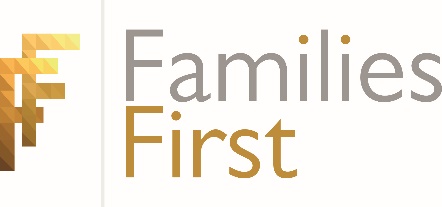 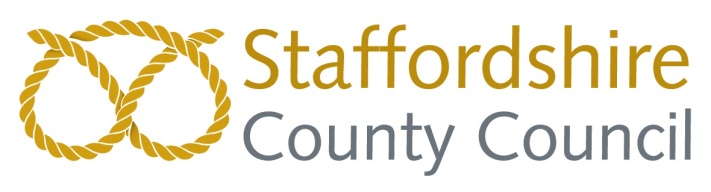 